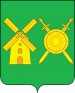 Отдел образованияуправления образования, культуры, спорта, и молодежной политики администрации  Володарского муниципального районаНижегородской областиПРИКАЗ 31 января  2018  года                                                                                     № 32Об утверждении Положения «Об электронной  Книге Почета учащихся общеобразовательных организаций Володарского муниципального района «Одаренные дети - будущее России»В соответствии с решением Земского Собрания Володарского муниципального района Нижегородской области от 01 декабря 2016 года № 215 «О переименовании Управления образования, об утверждении Положения об Отделе образования управления образования, культуры, спорта и молодежной политики администрации Володарского муниципального района Нижегородской области»ПРИКАЗЫВАЮ:Признать утратившим силу приказ Управления образования №73 от 24.02.2014 года «Об утверждении Положения  «Об электронной  Книге Почета учащихся общеобразовательных организаций Володарского муниципального района  «Одаренные дети - будущее России». Утвердить  Положение «Об электронной  Книге Почета учащихся общеобразовательных организаций Володарского муниципального района  «Одаренные дети - будущее России» ( приложение 1).Начальник Отдела образования                                           Н.Г. СоловьеваПриложение 1к приказу Отдела образования№ 32  от 31.01.2018г.Положение«Об электронной  Книге Почета учащихся общеобразовательных организаций Володарского муниципального района«Одаренные дети - будущее России»1. Общие положенияПоложение «Об электронной Книге Почета учащихся общеобразовательных организаций Володарского муниципального района «Одаренные дети - будущее России» ( далее- Положение) устанавливает порядок занесения лиц в «Электронную Книгу почёта учащихся образовательных организаций Володарского муниципального района «Одаренные дети - будущее России» ( далее- Книга Почета). Положение разработано в соответствии с Федеральным законом «Об образовании в Российской Федерации» от 29 декабря 2012 года № 273-ФЗ; Концепцией долгосрочного социально-экономического развития Российской Федерации на период до 2020 (утверждена распоряжением Правительства РФ от 17 ноября 2008 № 1662-р); Стратегией инновационного развития Российской Федерации на период до 2020 года (утверждена распоряжением Правительства РФ от 08 декабря 2011 года №2227-р); Национальной образовательной инициативой «Наша новая школа» (утверждена приказом Президента РФ от 04 февраля 2010г. №271); Концепцией общенациональной системы выявления и развития молодых талантов (утверждена приказом Президента РФ от 03 апреля 2012г.); Комплексом мер по реализации Концепции общенациональной системы выявления и развития молодых талантов (утверждена заместителем Председателя Правительства РФ от 26 мая 2012г. № 2405п-П8); Государственной программой Российской Федерации «Развитие образования» на 2013-2020 годы (утверждена распоряжением Правительства РФ от 22 ноября 2012г. № 2148-р); Государственной программой «Развитие образования в Нижегородской области на 2014-2016 годы и на период до 2022 года» (утверждена постановлением правительства Нижегородской области от 31.10.2013 г № 802), муниципальной программой «Развитие образования Володарского муниципального района Нижегородской области» , подпрограмма «Одаренные дети» на 2015-2020 годы», утвержденной постановлением администрации Володарского муниципального района Нижегородской области от   18.12.2014 года №2899 ( с изменениями от 25.01.18 №162).  Книга Почета содержит информацию о талантливых, одаренных  выпускниках общеобразовательных организаций района, которые за время обучения показали значимые достижения в учебе, спорте, а также имеют победы в олимпиадах, соревнованиях, творческих и интеллектуальных конкурсах всероссийского или международного уровней.  Книга Почёта учреждена по инициативе Отдела образования управления образования, культуры, спорта и молодежной политики администрации Володарского муниципального района Нижегородской области. Книга Почёта создана в электронном варианте и размещена на официальном сайте Отдела образования управления образования, культуры, спорта и молодежной политики администрации Володарского муниципального района Нижегородской области.2. Цели и задачи Книги Почета2.1 . Книга Почёта создается с целью поддержки и поощрения талантливых детей.2.2.  Книга Почёта призвана:стимулировать активность и творческий потенциал учащихся.поднять и поддерживать престиж и авторитет общеобразовательных организаций и  муниципальной системы образования.сохранить для истории района имена одарённых, талантливых выпускников общеобразовательных организаций района.стать потенциалом для нравственного воспитания учащихся общеобразовательных организаций района.3. Организация и технология внесения в Книгу Почета3.1. Категории выпускников для внесения в Книгу Почёта:выпускники,  получившие аттестат с отличием; выпускники, ставшие победителями и призерами международных и всероссийских конкурсов, олимпиад, спортивных соревнований за время обучения в общеобразовательной организации;выпускники, отмеченные грантом депутатов Земского собрания Володарского муниципального района Нижегородской области или грантом Отдела образования  управления образования, культуры, спорта и молодежной политики администрации Володарского муниципального района Нижегородской области;выпускники, активно участвовавшие в общественной жизни района;учащиеся  общеобразовательных организаций, совершившие социально значимые поступки, проявившие отвагу и решительность в экстремальной ситуации.3.2. Внесение информации о выпускнике или учащемся в Книгу Почета производится на основе ходатайства общеобразовательной организации с предварительным обсуждением  кандидатур на Совете школы.3.3. К ходатайству прилагается стандартная информация об учащихся, включающая: фамилию, имя, отчество учащегося, дату и место рождения, наименование общеобразовательной организации, в которой обучается, краткое описание заслуг, наград, личных достижений ( с приложением копий наград) и индивидуальная фотография в формате jpg.3.4. Ходатайство рассматривается Советом Отдела образования управления образования, культуры, спорта и молодежной политики администрации Володарского муниципального района Нижегородской области.  Принятое решение утверждается приказом Отдела  образования.3.5. Внесение информации о выпускниках в Книгу Почета производится 1 раз в год по итогам окончания учебного года. Срок подачи ходатайства до 20 июня текущего года.3.6.Лицам, внесенным в Книгу Почета, вручается Сертификат о внесении в Книгу Почета учащихся общеобразовательных организаций Володарского муниципального района «Одаренные дети - будущее России».3.7. Вручение сертификатов проводится на традиционном районном мероприятии «Выпускник», посвященном чествованию лучших учащихся общеобразовательных организаций района.4.Обязанности лиц по вопросам ведения и хранения Книги Почёта4.1. Организационные вопросы ведения и хранения Книги Почёта возлагаются на информационно- диагностический кабинет Отдела образования управления образования, культуры, спорта и молодежной политики администрации Володарского муниципального района Нижегородской области. 4.2 Обязанности по составлению и редактированию материала, предназначенного для внесения в Книгу Почета, возлагаются на общеобразовательные организации.4.3. Размещение Книги Почета на официальном сайте Отдела образования управления образования, культуры, спорта и молодежной политики администрации Володарского муниципального района Нижегородской области осуществляется оператором сайта.5. Описание сертификата5.1.  На фоне герба Володарского муниципального района Нижегородской области по центру надпись  «СЕРТИФИКАТ», под  надписью текст: «настоящим удостоверяется, что», затем по центру «Ф.И.О», далее ниже по центру текст: «включён (а) в Книгу Почёта учащихся общеобразовательных организаций Володарского муниципального района «Одаренные дети - будущее России» за ( указание заслуг). Внизу сертификата подпись: «Ф.И.О. начальника Отдела  образования, место для подписи начальника Отдела образования, ниже в левом углу «дата,  №__ приказа Отдела образования». 